Филиал муниципального автономного общеобразовательного учреждения«Прииртышская средняя общеобразовательная школа» - «Абалакская средняя общеобразовательная школа»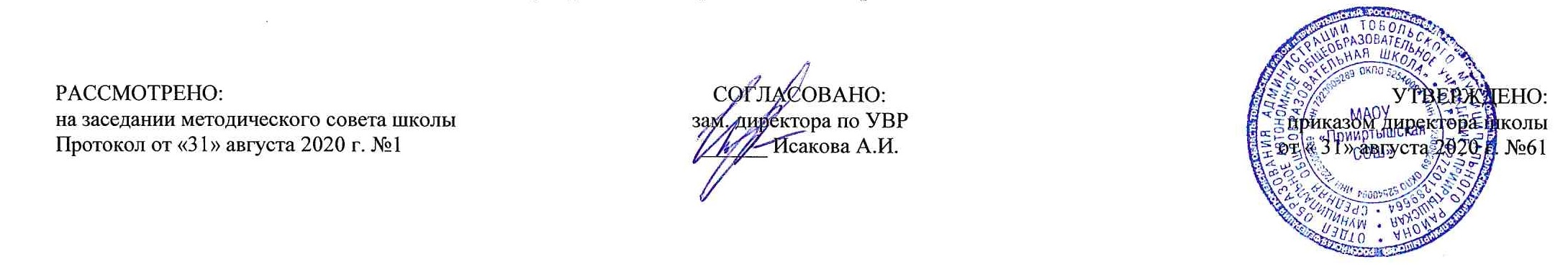    РАБОЧАЯ ПРОГРАММА                                                                                       ПО ЛИТЕРАТУРЕ для 8 классана 2020-2021 учебный годсоставитель: учитель русского языка и литературы Бондаренко Н.В.высшая квалификационная категорияАбалак2020 годПланируемые результаты освоения учебного предмета «Литература»понимание ключевых проблем изученных произведений русского фольклора и фольклора других народов, древнерусской литературы, литературы XVIII века, русских писателей XIX—XX веков, литературы народов России и зарубежной литературы; понимание связи литературных произведений с эпохой их написания, выявление заложенных в них вневременных, непреходящих нравственных ценностей и их современного звучания; умение анализировать литературное произведение: определять его принадлежность к одному из литературных родов и жанров; понимать и формулировать тему, идею, нравственный пафос литературного произведения; характеризовать его героев сопоставлять героев одного или нескольких произведений; определение в произведении элементов сюжета, композиции, изобразительно-выразительных средств языка, понимание их роли в раскрытии идейно-художественного содержания изведения (элементы филологического анализа); владение элементарной литературоведческой терминологией при анализе литературного произведения; приобщение к духовно-нравственным ценностям русской литературы и культуры, сопоставление их с духовно-нравственными ценностями других народов; формулирование собственного отношения к произведениям литературы, их оценка; собственная интерпретация (в отдельных случаях) изученных литературных произведений; понимание авторской позиции и своё отношение к ней; восприятие на слух литературных произведений разных жанров, осмысленное чтение и адекватное восприятие; умение пересказывать прозаические произведения или их отрывки с использованием образных средств русского языка и цитат из текста, отвечать на вопросы по прослушанному или прочитанному тексту, создавать устные монологические высказывания разного типа, вести диалог; написание изложений и сочинений на темы, связанные с тематикой, проблематикой изученных произведений; классные и домашние творческие работы; рефераты на литературные и общекультурные темы; понимание образной природы литературы как явления словесного искусства; эстетическое восприятие произведений литературы; формирование эстетического вкуса; понимание русского слова в его эстетической функции, роли изобразительно-выразительных языковых средств в создании художественных образов литературных произведений.Ученик научится: - определять тему и основную мысль произведения; - владеть различными видами пересказа, пересказывать сюжет; выявлять особенности композиции, основной конфликт; - характеризовать героев-персонажей, давать их сравнительные характеристики; оценивать систему персонажей; - находить основные изобразительно-выразительные средства, характерные для творческой манеры писателя, определять их художественные функции; - определять родо-жанровую специфику художественного произведения; - выделять в произведениях элементы художественной формы и обнаруживать связи между ними; - выявлять и осмыслять формы авторской оценки героев, событий, характер авторских взаимоотношений с «читателем» как адресатом произведения; - пользоваться основными теоретико-литературными терминами и понятиями как инструментом анализа и интерпретации художественного текста; - представлять развернутый устный или письменный ответ на поставленные вопросы; - выразительно читать с листа и наизусть произведения/фрагменты произведений художественной литературы, передавая личное отношение к произведению; Ученик получит возможность научиться: - собирать материал и обрабатывать информацию, необходимую для составления плана, тезисного плана, конспекта, доклада, написания аннотации, сочинения, литературно-творческой работы, создания проекта на заранее объявленную или самостоятельно/под руководством учителя выбранную литературную или публицистическую тему, для организации дискуссии; - выражать личное отношение к художественному произведению, аргументировать свою точку зрения; - ориентироваться в информационном образовательном пространстве: работать с энциклопедиями, словарями, справочниками, специальной литературой; пользоваться каталогами библиотек, библиографическими указателями, системой поиска в Интернете. Содержание учебного предмета «Литература» Введение (1 ч)Русская литература и история. Интерес русских писателей к историческому прошлому своего народа. Историзм творчества классиков русской литературы.Устное народное творчество (3 ч)В мире русской народной песни (лирические, исторические песни). Отражение жизни народа в народной песне: «В темном лесе», «Уж ты ночка, ноченька темная...», «Вдоль по улице метелица метет...», «Пугачев в темнице», «Пугачев казнен».Частушки как малый песенный жанр. Отражение различных сторон жизни народа в частушках. Разнообразие тематики частушек. Поэтика частушек.Предания как исторический жанр русской народной прозы. «О Пугачеве», «О покорении Сибири Ермаком...». Особенности содержания и формы народных преданий.Теория литературы. Народная песня, частушка (развитие представлений). Предание (развитие представлений).Из древнерусской литературы (4 ч)Из «Жития Александра Невского». Защита русских земель от нашествий и набегов врагов. Бранные подвиги Александра Невского и его духовный подвиг самопожертвования.Художественные особенности воинской повести и жития.«Шемякин суд». Изображение действительных и вымышленных событий – главное новшество литературы XVII века. Новые литературные герои – крестьянские и купеческие сыновья. Сатира на судебные порядки, комические ситуации с двумя плутами.«Шемякин суд» – «кривосуд» (Шемяка «посулы любил, потому так он и судил»). Особенности поэтики бытовой сатирической повести.Теория литературы. Летопись. Древнерусская повесть (развитие представлений). Житие как жанр литературы (начальные представления). Сатирическая повесть как жанр древнерусской литературы (начальные представления).Из литературы XVIII века (2 ч)Денис Иванович Фонвизин. Слово о писателе. «Недоросль» (сцены). Сатирическая направленность комедии. Проблема воспитания истинного гражданина.Теория литературы. Понятие о классицизме Основные правила классицизма в драматическом произведении.Из литературы XIX века (33 ч)Иван Андреевич Крылов. Поэт и мудрец. Язвительный сатирик и баснописец. Краткий рассказ о писателе.«Лягушки, просящие царя». Критика «общественного договора» Ж. Ж. Руссо. Мораль басни. «Обоз». Критика вмешательства императора Александра I в стратегию и тактику Кутузова в Отечественной войне 1812 года. Мораль басни. Осмеяние пороков: самонадеянности, безответственности, зазнайства.Теория литературы. Басня. Мораль. Аллегория (развитие представлений).Кондратий Федорович Рылеев. Автор дум и сатир. Краткий рассказ о писателе. Оценка дум современниками.«Смерть Ермака». Историческая тема думы. Ермак Тимофеевич – главный герой думы, один из предводителей казаков. Тема расширения русских земель. Текст думы К.Ф. Рылеева – основа песни о Ермаке.Теория литературы. Дума (начальное представление).Александр Сергеевич Пушкин. Краткий рассказ об отношении поэта к истории и исторической теме в литературе.«Туча». Разноплановость содержания стихотворения – зарисовка природы, отклик на десятилетие восстания декабристов.К*** («Я помню чудное мгновенье...»). Обогащение любовной лирики мотивами пробуждения души к творчеству.«19 октября». Мотивы дружбы, прочного союза и единения друзей. Дружба как нравственный жизненный стержень сообщества избранных.Роман «Капитанская дочка». Гринев – жизненный путь героя, формирование характера («Береги честь смолоду»). Маша Миронова – нравственная красота героини. Швабрин – антигерой. Значение образа Савельича в романе. Особенности композиции. Гуманизм и историзм Пушкина. Историческая правда и художественный вымысел в романе. Фольклорные мотивы в романе. Различие авторской позиции в «Капитанской дочке» и «Истории Пугачева».Теория литературы. Историзм художественной литературы (начальные представления). Роман (начальные представления). Реализм (начальные представления).Михаил Юрьевич Лермонтов. Краткий рассказ о писателе, отношение к историческим темам и воплощение этих тем в его творчестве.«Мцыри». Поэма о вольнолюбивом юноше, вырван ном из родной среды и воспитанном в чуждом ему обществе. Свободный, мятежный, сильный дух герои Мцыри как романтический герой. Образ монастыря и образы природы, их роль в произведении. Романтически-условный историзм поэмы.Теория литературы. Поэма (развитие представлений). Романтический герой (начальные представления), романтическая поэма (начальные представления).Николай Васильевич Гоголь. Краткий рассказ о писателе, его отношение к истории, исторической теме в художественном произведении.«Ревизор». Комедия «со злостью и солью». История создания и история постановки комедии. Поворот русской драматургии к социальной теме. Отношение современной писателю критики, общественности к комедии «Ревизор». Разоблачение пороков чиновничества. Цель автора – высмеять «все дурное в России» (Н. В. Гоголь). Новизна финала, немой сцены, своеобразие действия пьесы «от начала до конца вытекает из характеров» (В. И. Немирович-Данченко). Хлестаков и «миражная интрига» (Ю. Манн). Хлестаковщина как общественное явление.Теория литературы. Комедия (развитие представлений). Сатира и юмор (развитие представлений).«Шинель». Образ «маленького человека» в литературе. Потеря Акакием Акакиевичем Башмачкиным лица (одиночество, косноязычие). Шинель как последняя надежда согреться в холодном мире. Тщетность этой мечты. Петербург как символ вечного адского холода. Незлобивость мелкого чиновника, обладающего духовной силой и противостоящего бездушию общества. Роль фантастики в художественном произведении.Михаил Евграфович Салтыков-Щедрин. Краткий рассказ о писателе, редакторе, издателе.«История одного города» (отрывок). Художественно-политическая сатира на современные писателю порядки. Ирония писателя-гражданина, бичующего основанный на бесправии народа строй. Гротескные образы градоначальников. Пародия на официальные исторические сочинения.Теория литературы. Гипербола, гротеск (развитие представлений). Литературная пародия (начальные представления). Эзопов язык (развитие понятия).Николай Семенович Лесков. Краткий рассказ о писателе.«Старый гений». Сатира на чиновничество. Защита беззащитных. Нравственные проблемы рассказа. Деталь как средство создания образа в рассказе.Теория литературы. Рассказ (развитие представлений). Художественная деталь (развитие представлений).Лев Николаевич Толстой. Краткий рассказ о писателе. Идеал взаимной любви и согласия в обществе.«После бала». Идея разделенности двух Россий. Противоречие между сословиями и внутри сословий. Контраст как средство раскрытия конфликта. Психологизм рассказа. Нравственность в основе поступков героя. Мечта о воссоединении дворянства и народа.Теория литературы. Художественная деталь. Антитеза (развитие представлений). Композиция (развитие представлений). Роль антитезы в композиции произведений.Поэзия родной природы. А. С. Пушкин.    «Цветы   последние   милей...», М. Ю. Лермонтов. «Осень»; Ф. И. Тютчев. «Осенний вечер»; А. А. Фет. «Первый ландыш»; А. Н. Майков. «Поле зыблется цветами...».Антон Павлович Чехов. Краткий рассказ о писателе.«О любви» (из трилогии). История о любви и упущенном счастье.Теория литературы. Психологизм художественной литературы (развитие представлений).Из литературы XX века (20 ч)Иван Алексеевич Бунин. Краткий рассказ о писателе.«Кавказ». Повествование о любви в различных ее состояниях и в различных жизненных ситуациях. Мастерство Бунина-рассказчика. Психологизм прозы писателя.Александр Иванович Куприн. Краткий рассказ о писателе.«Куст сирени». Утверждение согласия и взаимопонимания, любви и счастья в семье. Самоотверженность и находчивость главной героини.Теория литературы. Сюжет и фабула.Александр Александрович Блок. Краткий рассказ о поэте.«Россия». Историческая тема в стихотворении, его современное звучание и смысл.Сергей Александрович Есенин. Краткий рассказ о жизни и творчестве поэта.«Пугачев». Поэма на историческую тему. Характер Пугачева. Сопоставление образа предводителя восстания в разных произведениях: в фольклоре, в произведениях А. С. Пушкина, С. А. Есенина. Современность и историческое прошлое в драматической поэме Есенина.Теория литературы. Драматическая поэма (начальные представления).Творчество писателей ХХ века. Иван Шмелев. Краткий рассказ о писателе. «Как я стал писателем». Рассказ о пути к творчеству. Сопоставление художественного произведения с документально-биографическими (мемуары, воспоминания, дневники).Журнал «Сатирикон». Тэффи, О. Дымов, А. Аверченко. «Всеобщая история, обработанная „Сатириконом"» (отрывки). Сатирическое изображение исторических событий. Приемы и способы создания сатирического повествования. Смысл иронического повествования о прошлом.. Александр Трифонович Твардовский. Краткий рассказ о писателе.«Василий Теркин». Жизнь народа на крутых переломах и поворотах истории в произведениях поэта. Поэтическая энциклопедия Великой Отечественной войны. Тема служения Родине.Новаторский характер Василия Теркина – сочетание черт крестьянина и убеждений гражданина, защитника родной страны. Картины жизни воюющего народа. Реалистическая правда о войне в поэме. Юмор. Язык поэмы. Связь фольклора и литературы. Композиция поэмы. Восприятие поэмы читателями-фронтовиками. Оценка поэмы в литературной критике.Теория литературы. Фольклор и литература (развитие понятия). Авторские отступления как элемент композиции (начальные представления).Произведения о Великой Отечественной войне.Стихи и песни о Великой Отечественной войне 1941—1945 годовТрадиции в изображении боевых подвигов народа и военных будней. Героизм воинов, защищающих свою Родину: М. Исаковский. «Катюша», «Враги сожгли родную хату»; Б. Окуджава. «Песенка о пехоте», «Здесь птицы не поют...»; А. Фатьянов. «Соловьи»; Л. Ошанин. «Дороги» и др. Лирические и героические песни в годы Великой Отечественной войны. Их призывно-воодушевляющий характер. Выражение в лирической песне сокровенных чувств и переживаний каждого солдата.Виктор Петрович Астафьев. Краткий рассказ о писателе.«Фотография, на которой меня нет». Автобиографический характер рассказа. Отражение военного времени. Мечты и реальность военного детства. Дружеская атмосфера, объединяющая жителей деревни.Теория литературы. Герой-повествователь (развитие представлений).Русские поэты о Родине, родной природеИ. Анненский. «Снег»; Д. Мережковский. «Родное», «Не надо звуков»; Н. Заболоцкий. «Вечер ни Оке», «Уступи мне, скворец, уголок...»; Н. Рубцов. «По вечерам», «Встреча», «Привет, Россия...».Поэты Русского зарубежья об оставленной ими Родине. Н. Оцуп. «Мне трудно без России...» (отрывок); 3. Гиппиус. «Знайте!», «Так и есть»; Дон-Аминадо. «Бабье лето»; И. Бунин. «У птицы есть гнездо...». Общее и индивидуальное в произведениях русских поэтов.Промежуточная аттестация. Контрольная работаИз зарубежной литературы (5 ч). Уильям Шекспир. Краткий рассказ о писателе.«Ромео и Джульетта». Семейная вражда и любовь героев. Ромео и Джульетта – символ любви и жертвенности. «Вечные проблемы» в творчестве Шекспира.Теория литературы. Конфликт как основа сюжета драматического произведения.Сонеты «Кто хвалится родством своим со знатью...», «Увы, мой стих не блещет новизной...».Воспевание поэтом любви и дружбы. Сюжеты Шекспира – «богатейшая сокровищница лирической поэзии» (В. Г. Белинский).Теория литературы. Сонет как форма лирической поэзии.Жан-Батист Мольер. Слово о Мольере.«Мещанин во дворянстве» (обзор с чтением отдельных сцен). XVII век – эпоха расцвета классицизма в искусстве Франции. Мольер – великий комедиограф эпохи классицизма. «Мещанин во дворянстве» – сатира на дворянство и невежественных буржуа. Особенности классицизма в комедии. Комедийное мастерство Народные истоки смеха Мольера. Общечеловеческий смысл комедии.Теория литературы. Классицизм. Сатира (развитие понятий).Джонатан Свифт. Краткий рассказ о писателе. «Путешествия Гулливера». Сатира на государственное устройство и общество. Гротесковый характер изображения.Вальтер Скотт. Краткий рассказ о писателе.«Айвенго». Исторический роман. Средневековая Англия в романе. Главные герои и события. История, изображенная «домашним образом»: мысли и чувства героев, переданные сквозь призму домашнего быта, обстановки, семейных устоев и отношений.Тематическое планированиеПриложение 1                                                                                                                  КАЛЕНДАРно-тематический планПланирование  составлено  в  соответствии с  требованиями  ФГОС ООО  №Наименование разделов, темКоличество  часов№Наименование разделов, тем№Наименование разделов, темВведение11Литература и история. Интерес русских писателей к историческому прошлому своего народа1Устное народное творчество32Отражение жизни народа в народных песнях. Лирические песни.13Исторические песни «Пугачев в темнице», «Пугачев казнен»14Предания как исторический жанр русской народной прозы1Древнерусская литература45Житийная литература как особый жанр древнерусской литературы. «Житие Александра Невского»16Защита русских земель от врагов и бранные подвиги Александра Невского17«Шемякин суд» как сатирическое произведение XVII века18«Шемякин суд»: особенности поэтики бытовой сатирической повести1Из литературы XVIII века29Д. И. Фонвизин. Слово о писателе. «Недоросль». Сатирическая направленность комедии110Понятие о классицизме. Проблема воспитания истинного гражданина1Из литературы XIX века3311И.А. Крылов. Слово о баснописце. Басни «Лягушки, просящие царя», «Обоз»112К.Ф. Рылеев. Слово о поэте. Дума «Смерть Ермака» и ее связь с русской историей113А.С. Пушкин. Слово о поэте. Его отношение к истории и исторической теме в литературе114А.С. Пушкин. «19 октября»115Пейзажная и любовная лирика Пушкина116А.С. Пушкин. «Капитанская дочка». История создания произведения117Гринев: жизненный путь героя. Нравственная оценка его личности. Гринев и Швабрин.118Семья капитана Миронова. Маша Миронова – нравственный идеал Пушкина119Гуманизм и историзм А.С. Пушкина в романе «Капитанская дочка»120Подготовка к сочинению по повести А.С. Пушкина «Капитанская дочка»121Обобщающее закрепление  по творчеству А.С. Пушкина.122М.Ю. Лермонтов. Слово о поэте. Воплощение исторической темы в творчестве М.Ю. Лермонтова123М.Ю. Лермонтов. «Мцыри». Мцыри как романтический герой.124Особенности композиции поэмы «Мцыри». Роль описаний природы в поэме125Анализ эпизода из поэмы М. Ю. Лермонтова «Мцыри»126Обучение сочинению по поэме М.Ю. Лермонтова «Мцыри».127Н.В. Гоголь. Слово о писателе. Исторические произведения в творчестве Гоголя128Н.В. Гоголь. «Ревизор» как социальная комедия «со злостью и солью». История создания.129Разоблачение пороков чиновничества в пьесе.130Хлестаков. Хлестаковщина как нравственное явление.131Особенности композиционной структуры комедии132Подготовка к домашнему сочинению.133Н.В. Гоголь. «Шинель». Образ «маленького человека» в русской литературе.134Мечта и реальность в повести «Шинель». Образ Петербурга135М.Е. Салтыков-Щедрин. Слово о писателе. «История одного города» - художественно-политическая сатира на общественные порядки.136Образы градоначальников. Средства создания комического в произведении137Обобщающее повторение по творчеству М.Ю. Лермонтова, Н.В. Гоголя, М.Е. Салтыкова-Щедрина.138Н.С. Лесков. Слово о писателе. Нравственные проблемы рассказа «Старый гений»139Л.Н. Толстой. Слово о писателе. Социально-нравственные проблемы в рассказе «После бала».140Образ рассказчика. Главные герои. Особенности композиции141Поэзия родной природы в творчестве А.С. Пушкина, М.Ю. Лермонтова, Ф.И. Тютчева, А.А. Фета, А.Н. Майкова.142А.П. Чехов. Слово о писателе. Рассказ «О любви» как история об упущенном счастье.143Психологизм рассказов Чехова1Из литературы XX века2044И.А. Бунин. Слово о писателе. Проблема рассказа «Кавказ».145А.И. Куприн. Слово о писателе. Нравственные проблемы рассказа «Куст сирени»146Представления о любви и счастье в семье в рассказе А.И. Куприна147А.А. Блок. Слово о поэте. Историческая тема в его творчестве. «Россия».148С.А. Есенин. Слово о поэте. «Пугачев» – поэма на историческую тему.149И.С. Шмелев. Слово о писателе. «Как я стал писателем» - воспоминание о пути к творчеству150Журнал «Сатирикон». Сатирическое изображение исторических событий151Тэффи. «Жизнь и воротник».    М.М. Зощенко «История болезни»152Обобщающее повторение по творчеству Л.Н. Толстого, А.П. Чехова, И.А. Бунина, А.А. Блока, С.А. Есенина.153А.Т. Твардовский. Слово о поэте. Поэма «Василий Теркин»154Василий Теркин – защитник родной страны155Композиция и язык поэмы «Василий Теркин»156Стихи и песни о Великой Отечественной войне. М. Исаковский, Б. Окуджава, А.Фатьянов,          Л. Ошанин157В.П. Астафьев. Отражение военного времени в рассказе «Фотография, на которой меня нет»158В.П. Астафьев. Отражение военного времени в рассказе «Фотография, на которой меня нет»159Классное сочинение «Великая Отечественная война в литературе XX века»160Классное сочинение «Великая Отечественная война в литературе XX века»161Русские поэты о родине и родной природе.162Поэты Русского зарубежья об оставленной ими Родине.163Промежуточная аттестация. Контрольная работа.1Зарубежная литература564У. Шекспир. «Ромео и Джульетта» - трагедия о поединке семейной вражды и любви.165Сонеты У. Шекспира.166Ж. Б. Мольер. «Мещанин во дворянстве» - сатира на дворянство и невежественных буржуа167Дж. Свифт. «Путешествия Гулливера» как сатира на государственное устройство общества168В. Скотт. «Айвенго» как исторический роман1Итого681 четверть162 четверть173 четверть204 четверть15№ п/п№ в теме№ в темеДатаДатаТемаТип урока, форма проведенияпредметные результаты обучения№ п/п№ в теме№ в темепланфактТемаТип урока, форма проведенияпредметные результаты обученияРаздел 1. Введение – 1 чРаздел 1. Введение – 1 ч11102.09Литература и история. Интерес русских писателей к историческому прошлому своего народаВводный урокЗнать: понятие «художественная литература» понимать характерные черты русской литературы, интерес писателя к историческому прошлому, судьбе человечестваПрочитать вступительную статью учебника, подготовить ее краткий пересказ; Ответить на вопрос: «Какие исторические личности, исторические события, упомянутые в прочитанных произведениях, вам знакомы из истории?; Задание по группам: повторить материал, связанный с устным народным творчеством (сказки, былины, пословицы и поговорки, обрядовый фольклор)Прочитать вступительную статью учебника, подготовить ее краткий пересказ; Ответить на вопрос: «Какие исторические личности, исторические события, упомянутые в прочитанных произведениях, вам знакомы из истории?; Задание по группам: повторить материал, связанный с устным народным творчеством (сказки, былины, пословицы и поговорки, обрядовый фольклор)Прочитать вступительную статью учебника, подготовить ее краткий пересказ; Ответить на вопрос: «Какие исторические личности, исторические события, упомянутые в прочитанных произведениях, вам знакомы из истории?; Задание по группам: повторить материал, связанный с устным народным творчеством (сказки, былины, пословицы и поговорки, обрядовый фольклор)Раздел 2. Устное народное творчество – 3 чРаздел 2. Устное народное творчество – 3 чРаздел 2. Устное народное творчество – 3 чРаздел 2. Устное народное творчество – 3 чРаздел 2. Устное народное творчество – 3 чРаздел 2. Устное народное творчество – 3 ч2107.0907.09Отражение жизни народа в народных песнях. Лирические песни.Урок общеметодологической направленностиУрок-диспутЗнать: виды народных песен, их тематику; уметь объяснять особенности лирических песен, своеобразие жанра частушки, роль народных песен в художественной литературе, отличать лирическое и эпическое начало в песне, своеобразие поэтического языка, многозначность поэтического образа, оценивать исполнение народных песенПодготовить ответы на вопросы к теме «Хороводные и лирические песни»; написать частушку на школьную тему и подготовить ее исполнение4 сделать иллюстрацию к народной теме (по выбору)Подготовить ответы на вопросы к теме «Хороводные и лирические песни»; написать частушку на школьную тему и подготовить ее исполнение4 сделать иллюстрацию к народной теме (по выбору)Подготовить ответы на вопросы к теме «Хороводные и лирические песни»; написать частушку на школьную тему и подготовить ее исполнение4 сделать иллюстрацию к народной теме (по выбору)3209.0909.09Исторические песни «Пугачев в темнице», «Пугачев казнен»Урок общеметодологической направленностиУрок-экскурсияЗнать: определение понятий «народная песня», «историческая песня», особенности этого жанра, виды народных песен, роль народной песни в русском фольклоре; уметь определять жанровые особенности исторических народных песен, роль в них художественных средствПодготовить пересказ предания «О покорении Сибири Ермаком», включив характерную лексику; выполнить задания и ответить на вопросы учебника4 прочитать статью учебника о древнерусской литературе, ответить на вопросыПодготовить пересказ предания «О покорении Сибири Ермаком», включив характерную лексику; выполнить задания и ответить на вопросы учебника4 прочитать статью учебника о древнерусской литературе, ответить на вопросыПодготовить пересказ предания «О покорении Сибири Ермаком», включив характерную лексику; выполнить задания и ответить на вопросы учебника4 прочитать статью учебника о древнерусской литературе, ответить на вопросы4314.0914.09Предания как исторический жанр русской народной прозыУрок «открытия» нового знанияУрок-путешествиеЗнать: определение понятия «предание», его жанровые особенности; уметь: раскрывать особенности содержания и художественной формы предания, сопоставлять предания с народными сказками, определять сходное и отличноеРаздел 3. Из древнерусской литературы – 4 чРаздел 3. Из древнерусской литературы – 4 чРаздел 3. Из древнерусской литературы – 4 чРаздел 3. Из древнерусской литературы – 4 чРаздел 3. Из древнерусской литературы – 4 чРаздел 3. Из древнерусской литературы – 4 ч5116.0916.09Житийная литература как особый жанр древнерусской литературы. «Житие Александра Невского»Урок общеметодологической направленностиУрок-лекцияЗнать: определения понятий «летопись», «житие»;уметь: объяснять смысл понятия «духовная литература», раскрывать идейно-художественное своеобразие произведения через образ главного героя, Александра Невского, соотносить события далекого прошлого с днем сегодняшнимПодготовить связный рассказ о житийной литературе; ответить на вопросы и выполнить задания учебника; составить словарь устаревших слов и выражений, встретившихся в «Повести о житии… Александра Невского», объяснить ихПодготовить связный рассказ о житийной литературе; ответить на вопросы и выполнить задания учебника; составить словарь устаревших слов и выражений, встретившихся в «Повести о житии… Александра Невского», объяснить ихПодготовить связный рассказ о житийной литературе; ответить на вопросы и выполнить задания учебника; составить словарь устаревших слов и выражений, встретившихся в «Повести о житии… Александра Невского», объяснить их6221.0921.09Защита русских земель от врагов и бранные подвиги Александра НевскогоУрок общеметодологической направленностиУрок- диспутЗнать: основные черты образа Александра Невского, его подвиги и государственные дела; уметь: определять художественные особенности воинской повести и жития, тему и авторский замысел «Жития Александра Невского».Написать сочинение-размышление на тему «Сын земли Русской»; прочитать статью учебника «О «Повести о Шемякином суде»; подготовить выразительное чтение «Повести о Шемякином суде»Написать сочинение-размышление на тему «Сын земли Русской»; прочитать статью учебника «О «Повести о Шемякином суде»; подготовить выразительное чтение «Повести о Шемякином суде»Написать сочинение-размышление на тему «Сын земли Русской»; прочитать статью учебника «О «Повести о Шемякином суде»; подготовить выразительное чтение «Повести о Шемякином суде»7323.0923.09«Шемякин суд» как сатирическое произведение XVII векаУрок общеметодологической направленностиУрок-откровениеЗнать: определение сатирической повести, ее содержание, жанровые особенности; уметь находить приемы сатирического изображения, жанровые особенности сатирической повестиКакое впечатление произвела на вас повесть? Подготовить развернутый ответ , включив выражение Шемякин суд как поговоркуКакое впечатление произвела на вас повесть? Подготовить развернутый ответ , включив выражение Шемякин суд как поговоркуКакое впечатление произвела на вас повесть? Подготовить развернутый ответ , включив выражение Шемякин суд как поговорку8428.0928.09«Шемякин суд»: особенности поэтики бытовой сатирической повестиУрок общеметодологической направленностиУрок-конференцияЗнать: определение понятия «поэтика»; жанровые особенности произведения; уметь находить приемы сатирического изображения, определять виды комического (ирония, сатира), выявлять авторскую позицию в тексте.Прочитать комедию Д.И. Фонвизина «Недоросль»Прочитать комедию Д.И. Фонвизина «Недоросль»Прочитать комедию Д.И. Фонвизина «Недоросль»Раздел 4.  Из литературы XVIII века – 2 чРаздел 4.  Из литературы XVIII века – 2 чРаздел 4.  Из литературы XVIII века – 2 чРаздел 4.  Из литературы XVIII века – 2 чРаздел 4.  Из литературы XVIII века – 2 чРаздел 4.  Из литературы XVIII века – 2 ч91130.09Д. И. Фонвизин. Слово о писателе. «Недоросль». Сатирическая направленность комедииУрок «открытия» нового знанияУрок- проблемный урокЗнать: факты творческой биографии автора, его место в развитии драматургии и театра; историю создания пьесы; действующих лиц, сюжет комедии; уметь обосновывать основную идею пьесы на основе анализа текста и подтекста, объяснять основной конфликт.Подобрать материал к речевым характеристикам героев пьесы (Скотинин, Простакова, Митрофан, Стародум и др.); подготовить чтение по ролям действия второго; ответить на вопросы и выполнить задания учебника.Подобрать материал к речевым характеристикам героев пьесы (Скотинин, Простакова, Митрофан, Стародум и др.); подготовить чтение по ролям действия второго; ответить на вопросы и выполнить задания учебника.Подобрать материал к речевым характеристикам героев пьесы (Скотинин, Простакова, Митрофан, Стародум и др.); подготовить чтение по ролям действия второго; ответить на вопросы и выполнить задания учебника.102205.10Понятие о классицизме. Проблема воспитания истинного гражданинаУрок общеметодологической направленностиМультимедиа урокЗнать определение понятия «классицизм», основные признаки классицизма; уметь находить в пьесе черты классицизма; анализировать эпизод текста, называть персонажей, выражающих авторскую оценку; давать характеристику героям, определяя особенности речи «положительных» персонажей, оценивать новый, просветительский взгляд писателя на человекаВыписать из текста комедии афоризмы, принадлежащие разным героям; вопросы и задания группам для подготовки к дискуссииВыписать из текста комедии афоризмы, принадлежащие разным героям; вопросы и задания группам для подготовки к дискуссииВыписать из текста комедии афоризмы, принадлежащие разным героям; вопросы и задания группам для подготовки к дискуссииРаздел 5. Из литературы XIX века – 33 чРаздел 5. Из литературы XIX века – 33 чРаздел 5. Из литературы XIX века – 33 чРаздел 5. Из литературы XIX века – 33 чРаздел 5. Из литературы XIX века – 33 чРаздел 5. Из литературы XIX века – 33 чУрок общеметодологической направленностиУрок-путешествие111107.10И.А. Крылов. Слово о баснописце. Басни «Лягушки, просящие царя», «Обоз»Освоение новых знанийЗнать: основные сведения о писателе, черты жанра басни, определение понятий «мораль», «аллегория»; уметь: определять тему и идею басен, понимать иносказательный смысл басен и их моральПодготовить инсценированное чтение басни, нарисовать иллюстрации к басне; прочитать думу К.Ф. Рылеева «Смерть Ермака»Подготовить инсценированное чтение басни, нарисовать иллюстрации к басне; прочитать думу К.Ф. Рылеева «Смерть Ермака»Подготовить инсценированное чтение басни, нарисовать иллюстрации к басне; прочитать думу К.Ф. Рылеева «Смерть Ермака»122212.10К.Ф. Рылеев. Слово о поэте. Дума «Смерть Ермака» и ее связь с русской историейУрок «открытия» новых знанийУрок-путешествиеЗнать основные сведения о поэте, исторические события, ставшие источником написания дум, понимать тему и идейный замысел текста, уметь выразительно читать, комментировать и анализировать текстОтветить на вопросы и выполнить задания учебника; подготовить выразительное чтение думы «Смерть Ермака». Индивидуально: подготовить сообщение об эпохе Екатерины 2 и причинах пугачевского бунта»Ответить на вопросы и выполнить задания учебника; подготовить выразительное чтение думы «Смерть Ермака». Индивидуально: подготовить сообщение об эпохе Екатерины 2 и причинах пугачевского бунта»Ответить на вопросы и выполнить задания учебника; подготовить выразительное чтение думы «Смерть Ермака». Индивидуально: подготовить сообщение об эпохе Екатерины 2 и причинах пугачевского бунта»133314.10А.С. Пушкин. Слово о поэте. Его отношение к истории и исторической теме в литературеУрок «открытия» нового знанияУрок-путешествиеЗнать: основные факты биографии поэта, его произведения, связанные с историей, уметь объяснять интерес писателя к исторической темеПодготовить пересказ отрывка из «Истории Пугачевского бунта» А.С. Пушкина; перечитать повесть «Капитанская дочка»; подготовить характеристику главного героя –Петра ГриневаПодготовить пересказ отрывка из «Истории Пугачевского бунта» А.С. Пушкина; перечитать повесть «Капитанская дочка»; подготовить характеристику главного героя –Петра ГриневаПодготовить пересказ отрывка из «Истории Пугачевского бунта» А.С. Пушкина; перечитать повесть «Капитанская дочка»; подготовить характеристику главного героя –Петра Гринева144419.10А.С. Пушкин. «19 октября»Урок общеметодологической направленностиУрок-обсуждениеЗнать: факты жизни поэта (лицейские годы, Михайловская ссылка), понимать отношение Пушкина к «лицейскому братству», скрепленному «лицейским духом»;уметь наблюдать над словом в его художественной функции, над интонацией и построением стихотворения, определять основные мотивы каждой строфы, выразительно читать текстПодготовить выразительное чтение стихотворения «19 октября»; подготовить выразительное чтение наизусть стихотворений «Туча» и «К***».Подготовить выразительное чтение стихотворения «19 октября»; подготовить выразительное чтение наизусть стихотворений «Туча» и «К***».Подготовить выразительное чтение стихотворения «19 октября»; подготовить выразительное чтение наизусть стихотворений «Туча» и «К***».1555Пейзажная и любовная лирика ПушкинаУрок общеметодологической направленностиУрок-обсуждениеЗнать: историю создания стихотворений; уметь: объяснять скрытый символический смысл стихотворения «Туча», композицию, прослеживать смену интонаций; уметь выразительно читать1666А.С. Пушкин. «Капитанская дочка». История создания произведенияУрок «открытия» нового знанияУрок-путешествиеЗнать: творческую историю романа «Капитанская дочка»; понимать, чем был вызван интерес Пушкина к эпохе Екатерины II;уметь определять тематику романа, сопоставлять художественный текст с историческим трудом писателя, объяснять отношение народа, дворян и автора к предводителю восстания по «Истории Пугачева»Прочитать главы 3-5; подготовить рассказ о жизни Гринева до начала осады крепости ПугачевымПрочитать главы 3-5; подготовить рассказ о жизни Гринева до начала осады крепости ПугачевымПрочитать главы 3-5; подготовить рассказ о жизни Гринева до начала осады крепости Пугачевым1777Гринев: жизненный путь героя. Нравственная оценка его личности. Гринев и Швабрин.Урок общеметодологической направленностиУрок-обсуждениеПонимать: особенности жанра, роль эпиграфов; уметь выделять сцены, рисующие формирование личности рассказчика до «неожиданных происшествий», имевших большое влияние на всю его жизнь и приведших к серьезным изменениям и потрясениям; что самостоятельная жизнь Гринева - это путь утраты многих иллюзий, предрассудков, обогащение его внутреннего мира; уметь анализировать текст, оценивая непрерывную цепь испытаний чести героя и человеческой порядочности, давать сравнительную характеристику героямПеречитать главы 6,7, подготовить пересказ о падении Белогорской крепости, сохраняя стиль повествования; раскрыть роль эпиграфов к главам 6,7; составить словарик устаревших слов и выражений, слов с неясными для вас значением; уточнить значение слов по словарюПеречитать главы 6,7, подготовить пересказ о падении Белогорской крепости, сохраняя стиль повествования; раскрыть роль эпиграфов к главам 6,7; составить словарик устаревших слов и выражений, слов с неясными для вас значением; уточнить значение слов по словарюПеречитать главы 6,7, подготовить пересказ о падении Белогорской крепости, сохраняя стиль повествования; раскрыть роль эпиграфов к главам 6,7; составить словарик устаревших слов и выражений, слов с неясными для вас значением; уточнить значение слов по словарю1888Семья капитана Миронова. Маша Миронова – нравственный идеал ПушкинаОсвоение новых знанийПонимать: отношение автора и других действующих лиц к героине, роль Маши в судьбе Гринева и смысл образа Маши Мироновой в поэтике романа; уметь анализировать текст художественного произведения, объяснять смысл названия романа1999Гуманизм и историзм А.С. Пушкина в романе «Капитанская дочка»Урок «открытия» новых знанийУрок-путешествиеЗнать, почему роман «Капитанская дочка» называют поэтическим завещанием Пушкина; как соотносится в произведении историческая правда и художественный вымысел;понимать: особенности жанра, идейно-художественное содержание романа, место обычного человека в великих исторических событиях;уметь: находить и объяснять приметы романа в его композиции, смысл эпиграфов, различать историческую правду и художественный вымысел, анализировать роль пословиц и поговорок, пейзажа, деталей в описании событий и в раскрытии характеров героевПодготовиться к итоговому уроку по повести «Капитанская дочка»; индивидуально: сопоставить изображение буран во 2 главе «Капитанской дочки» с описанием метели в повести А.С. Пушкина «Метель»; подготовить иллюстрации к повестиПодготовиться к итоговому уроку по повести «Капитанская дочка»; индивидуально: сопоставить изображение буран во 2 главе «Капитанской дочки» с описанием метели в повести А.С. Пушкина «Метель»; подготовить иллюстрации к повестиПодготовиться к итоговому уроку по повести «Капитанская дочка»; индивидуально: сопоставить изображение буран во 2 главе «Капитанской дочки» с описанием метели в повести А.С. Пушкина «Метель»; подготовить иллюстрации к повести201010Подготовка к сочинению по повести А.С. Пушкина «Капитанская дочка»P.P.Урок рефлексииУрок-сочинениеУметь: обдумывать тему, ставить перед собой вопросы, определяющие ход рассуждения, определять основную мысль сочинения в соответствии с заданной темой, составлять план сочинения и следовать его логике при написании работы, фиксировать свои мысли, читательские переживания, обосновывать свою точку зрения, строить развернутое высказывание, соблюдая нормы литературного языкаДописать сочинениеДописать сочинениеДописать сочинение211111Обобщающее закрепление  по творчеству А.С. Пушкина.Урок развивающего контроляУрок- письменная работаЗнать: содержание и идейно-художественное своеобразие изученных произведений А. С. Пушкина, уметь анализировать художественный текст (фрагмент) и отвечать на проблемные вопросы221212М.Ю. Лермонтов. Слово о поэте. Воплощение исторической темы в творчестве М.Ю. ЛермонтоваУрок общеметодологической направленностиМультимедиа-урок Понимать, что значил Кавказ для Лермонтова-человека, Лермонтова-поэта, Лермонтова-офицера; знать: факты жизни и творчества поэта, связанные с Кавказом231313М.Ю. Лермонтов. «Мцыри». Мцыри как романтический герой.Урок общеметодологической направленности Урок-экспедицияЗнать историю создания поэмы, ее сюжет, понимать тему и идею произведения; уметь выявлять структурные особенности поэмы, объяснять связь эпиграфа с темой и идеей, роль монолога в раскрытии внутреннего мира героя; уметь давать характеристику литературному героюПеречитать поэму «Мцыри», подготовить выразительное чтение одной из глав; уточнить значения терминов: тема, идея, сюжет, композиция, поэма.Перечитать поэму «Мцыри», подготовить выразительное чтение одной из глав; уточнить значения терминов: тема, идея, сюжет, композиция, поэма.Перечитать поэму «Мцыри», подготовить выразительное чтение одной из глав; уточнить значения терминов: тема, идея, сюжет, композиция, поэма.241414Особенности композиции поэмы «Мцыри». Роль описаний природы в поэмеУрок «открытия» нового знанияУрок-путешествиеУметь: выявлять черты романтизма в поэме «Мцыри», объяснять ее своеобразие особенностями романтизма, проявившимися в поэме, оценивать лирически приподнятый язык поэмы, определять стихотворный размер; выявлять способы и средства раскрытия образа главного героя поэмы (пейзаж, портрет, деталь, изобразительно-выразительные средства)Подготовить рассказ на тему «Жизнь Мцыри в монастыре. Характер и мечты юноши-послушника; составить цитатный план поэмы; ответить на вопросы. (какова цель побег Мцыри? (выписать цитаты в тетрадь); что увидел и что узнал Мцыри о жизни во время своих скитаний? Какие эпизоды трехдневных скитаний героя вы считаете особенно важными? Почему?; Почему погиб Мцыри?)Подготовить рассказ на тему «Жизнь Мцыри в монастыре. Характер и мечты юноши-послушника; составить цитатный план поэмы; ответить на вопросы. (какова цель побег Мцыри? (выписать цитаты в тетрадь); что увидел и что узнал Мцыри о жизни во время своих скитаний? Какие эпизоды трехдневных скитаний героя вы считаете особенно важными? Почему?; Почему погиб Мцыри?)Подготовить рассказ на тему «Жизнь Мцыри в монастыре. Характер и мечты юноши-послушника; составить цитатный план поэмы; ответить на вопросы. (какова цель побег Мцыри? (выписать цитаты в тетрадь); что увидел и что узнал Мцыри о жизни во время своих скитаний? Какие эпизоды трехдневных скитаний героя вы считаете особенно важными? Почему?; Почему погиб Мцыри?)251515Анализ эпизода из поэмы М. Ю. Лермонтова «Мцыри»Урок общеметодологической направленностиМультимедиа-урокУметь определять границы эпизода в произведении, его тему, насколько он важен в раскрытии темы всего произведения, его роль в композиции, давать характеристику персонажу, проследить развитие его чувств, оценивать особенности речи, определять роль изобразительно-выразительных средств в эпизодеподготовить выразительное чтение наизусть отрывка из поэмы «Мцыри»; прочитать статьи учебника;; ответить на вопросы и выполнить заданияподготовить выразительное чтение наизусть отрывка из поэмы «Мцыри»; прочитать статьи учебника;; ответить на вопросы и выполнить заданияподготовить выразительное чтение наизусть отрывка из поэмы «Мцыри»; прочитать статьи учебника;; ответить на вопросы и выполнить задания261616Обучение сочинению по поэме М.Ю. Лермонтова «Мцыри».Урок общеметодологической направленностиМультимедиа-урокУметь: обдумывать тему, ставить перед собой вопросы, определяющие ход рассуждения, определять основную мысль сочинения в соответствии с заданной темой, составлять план сочинения и следовать логике данного плана при написании работы, фиксировать свои мысли, читательские переживания, обосновывать свою точку зрения, строить развернутое высказывание, соблюдая нормы литературного языкаНаписать сочинение-характеристику героя поэмы М.Ю. Лермонтова «Мцыри»; прочитать комедию Н.В. Гоголя «Ревизор»; индивидуально: подготовить сообщение об истории создания «Ревизора»Написать сочинение-характеристику героя поэмы М.Ю. Лермонтова «Мцыри»; прочитать комедию Н.В. Гоголя «Ревизор»; индивидуально: подготовить сообщение об истории создания «Ревизора»Написать сочинение-характеристику героя поэмы М.Ю. Лермонтова «Мцыри»; прочитать комедию Н.В. Гоголя «Ревизор»; индивидуально: подготовить сообщение об истории создания «Ревизора»271717Н.В. Гоголь. Слово о писателе. Исторические произведения в творчестве ГоголяУрок общеметодологической направленностиМультимедиа-урокЗнать: факты жизни и творческой деятельности Н. В. Гоголя, понимать роль исторической темы в творчестве писателя281818Н.В. Гоголь. «Ревизор» как социальная комедия «со злостью и солью». История создания.Урок общеметодологической направленностиУрок-диспутЗнать исторические события, отраженные в комедии, творческую и сценическую истории пьесы, реакцию на нее зрителей и императора Николая I, противоречивые оценки пьесы современниками; понимать идейный замысел комедии; уметь объяснять отношение современников и императора к пьесе Н. В. ГоголяПодготовить характеристики действующих лиц (по группам); подготовить выразительное чтение сцен комедии по ролям; ответить на вопросы и выполнить  задания учебникаПодготовить характеристики действующих лиц (по группам); подготовить выразительное чтение сцен комедии по ролям; ответить на вопросы и выполнить  задания учебникаПодготовить характеристики действующих лиц (по группам); подготовить выразительное чтение сцен комедии по ролям; ответить на вопросы и выполнить  задания учебника291919Разоблачение пороков чиновничества в пьесе.Урок общеметодологической направленностиУрок-экскурсияЗнать: содержание комедии, понимать, ее сюжет, черты общественного строя России первой половины 19 века; уметь подтверждать примерами из первого действия пьесы повсеместность произвола и беззакония властей, изображенных Гоголем, почувствовать нарастание страха, стремительность развития первого действия, определять завязку действия комедииОтветить на вопросы и выполнить задания учебника; подготовить характеристику Хлестакова; подготовить выразительное чтение сцен комедии по ролямОтветить на вопросы и выполнить задания учебника; подготовить характеристику Хлестакова; подготовить выразительное чтение сцен комедии по ролямОтветить на вопросы и выполнить задания учебника; подготовить характеристику Хлестакова; подготовить выразительное чтение сцен комедии по ролям302020Хлестаков. Хлестаковщина как нравственное явление.Урок общеметодологической направленностиУрок-конференцияпонимать, что такое хлестаковщинаУметь анализировать поступки, поведение, характер героя, выявлять авторскую точку зрения;Ответить на вопросы учебника; повторить литературоведческие термины, связанные с сюжетом и композицией; индивидуально: подготовить сообщения на темы: «Образ Петербурга в комедии», «Роль гротеска в комедии»Ответить на вопросы учебника; повторить литературоведческие термины, связанные с сюжетом и композицией; индивидуально: подготовить сообщения на темы: «Образ Петербурга в комедии», «Роль гротеска в комедии»Ответить на вопросы учебника; повторить литературоведческие термины, связанные с сюжетом и композицией; индивидуально: подготовить сообщения на темы: «Образ Петербурга в комедии», «Роль гротеска в комедии»312121Особенности композиционной структуры комедииУрок «открытия» нового знанияУрок-обсуждениепонимать роль «миражной интриги», называть средства создания образа Петербурга («страхоточивого города), Уметь объяснять композицию пьесы, уметь: объяснять значение «немой сцены», ее символический смысл, композиционную рольНаписать сочинение по комедии Н.В. Гоголя «Ревизор»Написать сочинение по комедии Н.В. Гоголя «Ревизор»Написать сочинение по комедии Н.В. Гоголя «Ревизор»322222Подготовка к домашнему сочинению.Урок обобщения и систематизации изученного материала, развития речиУметь делать обобщенные выводы о героях комедии, объяснять конфликт и сюжет художественного произведения, как в действии драматического произведения обнаруживаются особенности характеров героев, отношение драматурга к изображаемой им жизни332323Н.В. Гоголь. «Шинель». Образ «маленького человека» в русской литературе.Урок общеметодологической направленностиУрок-диспутУметь: анализировать текст повести, делать выводы об изменениях в портрете, поведении, речи, настроении Башмачкина с появлением шинели; сопоставлять литературные произведения, выявлять общие мотивы, темы и своеобразие каждого из нихОтветить на вопросы и выполнить задания учебника по повести Н.В. гоголя «Шинель»; подготовить характеристику Акакия Акакиевича БашмачкинаОтветить на вопросы и выполнить задания учебника по повести Н.В. гоголя «Шинель»; подготовить характеристику Акакия Акакиевича БашмачкинаОтветить на вопросы и выполнить задания учебника по повести Н.В. гоголя «Шинель»; подготовить характеристику Акакия Акакиевича Башмачкина342424Мечта и реальность в повести «Шинель». Образ ПетербургаУрок общеметодологической направленностиУрок-экскурсияпонимать основные черты гоголевского Петербурга, связь образа города с душевным состоянием и судьбой герояУметь оценивать отношение автора к изображаемому, роль «значительного лица» в истории Акакия Акакиевича,Перечитать «Историю одного города» М.Е. Салтыкова-Щедрина; прочитать статью в учебнике о М.Е. Салтыкове-Щедрине; ответить на вопросы и выполнить заданияПеречитать «Историю одного города» М.Е. Салтыкова-Щедрина; прочитать статью в учебнике о М.Е. Салтыкове-Щедрине; ответить на вопросы и выполнить заданияПеречитать «Историю одного города» М.Е. Салтыкова-Щедрина; прочитать статью в учебнике о М.Е. Салтыкове-Щедрине; ответить на вопросы и выполнить задания352525М.Е. Салтыков-Щедрин. Слово о писателе. «История одного города» - художественно-политическая сатира на общественные порядки.Урок общеметодологической направленностиУрок-конференцияЗнать основные сведения об авторе, содержание «Сказок» Салтыкова-Щедрина, особенности изображения народа и власти в романе «История одного города», понимать идейный замысел автора, уметь давать характеристику литературным персонажамподготовить чтение фрагмента «Истории одного города» по ролям; составить небольшой словарик трудных слов и оборотов, встречающихся в тексте; подготовить краткий пересказ фрагмента «История …»; ответить на вопросы учебникаподготовить чтение фрагмента «Истории одного города» по ролям; составить небольшой словарик трудных слов и оборотов, встречающихся в тексте; подготовить краткий пересказ фрагмента «История …»; ответить на вопросы учебникаподготовить чтение фрагмента «Истории одного города» по ролям; составить небольшой словарик трудных слов и оборотов, встречающихся в тексте; подготовить краткий пересказ фрагмента «История …»; ответить на вопросы учебника362626Образы градоначальников. Средства создания комического в произведенииУрок «открытия» нового знанияУрок-обсуждениеЗнать средства комического, понимать их роль в создании образов градоначальников, уметь давать характеристику литературным персонажамПодготовить письменный ответ на один из вопросов: 1. Как мог страдать город от деятельности глуповских градоначальников? 2. Могли ли влиять сатирические произведения Салтыкова-Щедрина на общественное мнение и общественные порядки тогдашней России? 3. В чем актуальность произведений Салтыкова-Щедрина; прочитать рассказ Н.С. Лескова «Старый гений»; индивидуально: подготовить сообщение о жизни и творчестве Н.С. ЛесковаПодготовить письменный ответ на один из вопросов: 1. Как мог страдать город от деятельности глуповских градоначальников? 2. Могли ли влиять сатирические произведения Салтыкова-Щедрина на общественное мнение и общественные порядки тогдашней России? 3. В чем актуальность произведений Салтыкова-Щедрина; прочитать рассказ Н.С. Лескова «Старый гений»; индивидуально: подготовить сообщение о жизни и творчестве Н.С. ЛесковаПодготовить письменный ответ на один из вопросов: 1. Как мог страдать город от деятельности глуповских градоначальников? 2. Могли ли влиять сатирические произведения Салтыкова-Щедрина на общественное мнение и общественные порядки тогдашней России? 3. В чем актуальность произведений Салтыкова-Щедрина; прочитать рассказ Н.С. Лескова «Старый гений»; индивидуально: подготовить сообщение о жизни и творчестве Н.С. Лескова372727Обобщающее повторение по творчеству М.Ю. Лермонтова, Н.В. Гоголя, М.Е. Салтыкова-Щедрина.Урок обобщения и систематизации изученного материала, письменная работаЗнать: содержание и идейно-художественное своеобразие изученных произведений М.Ю. Лермонтова, Н.В. Гоголя, М.Е. Салтыкова-Щедрина, уметь анализировать художественный текст (фрагмент) и отвечать на проблемные вопросы382828Н.С. Лесков. Слово о писателе. Нравственные проблемы рассказа «Старый гений»Урок «открытия» нового знанияУрок- обзорная лекцияЗнать основные сведения о писателе, содержании его произведений, понимать идейный замысел рассказа «Старый гений», уметь давать характеристику персонажамПодготовить письменное рассуждение на тему Кто виноват в страданиях героини?; прочитать рассказ Л.Н. Толстого «После бала»Подготовить письменное рассуждение на тему Кто виноват в страданиях героини?; прочитать рассказ Л.Н. Толстого «После бала»Подготовить письменное рассуждение на тему Кто виноват в страданиях героини?; прочитать рассказ Л.Н. Толстого «После бала»392929Л.Н. Толстой. Слово о писателе. Социально-нравственные проблемы в рассказе «После бала».Урок общеметодологической направленностиУрок-консультацияЗнать: факты жизни и творческого пути писателя, историю создания рассказа, его содержание; перекличку двух эпох, изображенных писателем: 40-е годы 19 века (время Николая I) и 900-е годы; уметь: объяснять причину обращения писателя к давно прошедшим событиям, понимать обличительную силу рассказа, «срывание масок» с людей, нарушающих законы добра и милосердияОтветить на вопросы и выполнить задания учебника; подготовить характеристику героев рассказа «После бала» Ответить на вопросы и выполнить задания учебника; подготовить характеристику героев рассказа «После бала»Ответить на вопросы и выполнить задания учебника; подготовить характеристику героев рассказа «После бала» Ответить на вопросы и выполнить задания учебника; подготовить характеристику героев рассказа «После бала»Ответить на вопросы и выполнить задания учебника; подготовить характеристику героев рассказа «После бала» Ответить на вопросы и выполнить задания учебника; подготовить характеристику героев рассказа «После бала»403030Образ рассказчика. Главные герои. Особенности композицииУрок общеметодологической направленностиУрок-диспутДавать характеристику главному герою рассказа, понимать его жизненную позицию; уметь выявлять авторское отношение к героям, давать характеристику персонажам рассказа с учетом отношения автора; определять нравственные свойства личности Ивана ВасильевичаПодготовить письменные характеристики героев рассказа. Подготовить письменные характеристики героев рассказа. Написать сочинение по рассказу «После бала»; подготовить выразительное чтение наизусть  одного из стихотворений в жанре пейзажной лирики Подготовить письменные характеристики героев рассказа. Подготовить письменные характеристики героев рассказа. Написать сочинение по рассказу «После бала»; подготовить выразительное чтение наизусть  одного из стихотворений в жанре пейзажной лирики Подготовить письменные характеристики героев рассказа. Подготовить письменные характеристики героев рассказа. Написать сочинение по рассказу «После бала»; подготовить выразительное чтение наизусть  одного из стихотворений в жанре пейзажной лирики 413131Поэзия родной природы в творчестве А.С. Пушкина, М.Ю. Лермонтова, Ф.И. Тютчева, А.А. Фета, А.Н. Майкова. Урок общеметодологической направленностиУметь: выразительно читать стихотворение, подчеркивая эмоциональный пафос, объяснять состояние души лирического героя, чувство родной земли в пейзажной лирике; определять роль изобразительно–выразительных средств в раскрытии идеи произведенияНаписать сочинение-анализ одного из стихотворений в жанре пейзажной лирики; прочитать рассказ А.П. Чехова «О любви2; подготовить доклад на тему «Особенности изображения «маленького человека» в рассказах А.П. Чехова»Написать сочинение-анализ одного из стихотворений в жанре пейзажной лирики; прочитать рассказ А.П. Чехова «О любви2; подготовить доклад на тему «Особенности изображения «маленького человека» в рассказах А.П. Чехова»Написать сочинение-анализ одного из стихотворений в жанре пейзажной лирики; прочитать рассказ А.П. Чехова «О любви2; подготовить доклад на тему «Особенности изображения «маленького человека» в рассказах А.П. Чехова»423232А.П. Чехов. Слово о писателе. Рассказ «О любви» как история об упущенном счастье.Урок общеметодологической направленностиУрок-практикумЗнать: автора, факты его жизни и творческой деятельности, содержание рассказа, его тему; уметь выявлять философский смысл рассказа, понимать конфликт между течением жизни в чеховском мире и любовью; выявлять отношение автора к герою, роль пейзажа в рассказеПисьменно ответить на вопрос: «Каково ваше впечатление от рассказа А.П. Чехова «О любви»; прочитать рассказ И.А. Бунина «Кавказ»Письменно ответить на вопрос: «Каково ваше впечатление от рассказа А.П. Чехова «О любви»; прочитать рассказ И.А. Бунина «Кавказ»Письменно ответить на вопрос: «Каково ваше впечатление от рассказа А.П. Чехова «О любви»; прочитать рассказ И.А. Бунина «Кавказ»433333Психологизм рассказов ЧеховаУрок «открытия» нового знанияУрок-путешествиеПонимать причины поведения чеховских героев, их психологию, уметь находить в тексте аргументы для обоснования своих сужденийНаписать сочинение-рассуждение на тему «Счастлива ли Вера Алмазова?»; индивидуально: подготовить сообщение на тему «куликовская битва и ее отражение в литературе»Написать сочинение-рассуждение на тему «Счастлива ли Вера Алмазова?»; индивидуально: подготовить сообщение на тему «куликовская битва и ее отражение в литературе»Написать сочинение-рассуждение на тему «Счастлива ли Вера Алмазова?»; индивидуально: подготовить сообщение на тему «куликовская битва и ее отражение в литературе»Раздел 6. Из литературы XX века – 20 чРаздел 6. Из литературы XX века – 20 чРаздел 6. Из литературы XX века – 20 чРаздел 6. Из литературы XX века – 20 чРаздел 6. Из литературы XX века – 20 чРаздел 6. Из литературы XX века – 20 ч4411И.А. Бунин. Слово о писателе. Проблема рассказа «Кавказ».Урок общеметодологической направленностиУрок-лекцияЗнать содержание текста; понимать проблемы, поставленные автором, бунинское восприятие темы любвиуметь определять тему рассказа,Написать сочинение-размышление по рассказу «Кавказ»; прочитать «Куст сирени» А.И. КупринаНаписать сочинение-размышление по рассказу «Кавказ»; прочитать «Куст сирени» А.И. КупринаНаписать сочинение-размышление по рассказу «Кавказ»; прочитать «Куст сирени» А.И. Куприна4522А.И. Куприн. Слово о писателе. Нравственные проблемы рассказа «Куст сирени»Урок общеметодологической направленностиУрок- диспутЗнать автора, факты жизни и творчества писателя, сюжет рассказа; выявлять нравственные проблемы произведения, определять его художественную идею;уметь давать сравнительную характеристику героев, собственную оценку изображенного, оценивать позицию автораНаписать сочинение-рассуждение на тему «Счастлива ли Вера Алмазова?»; индивидуально: подготовить сообщение на тему «куликовская битва и ее отражение в литературе»Написать сочинение-рассуждение на тему «Счастлива ли Вера Алмазова?»; индивидуально: подготовить сообщение на тему «куликовская битва и ее отражение в литературе»Написать сочинение-рассуждение на тему «Счастлива ли Вера Алмазова?»; индивидуально: подготовить сообщение на тему «куликовская битва и ее отражение в литературе»4633Представления о любви и счастье в семье в рассказе А.И. КупринаУрок общеметодологической направленностиУрок-конференция Понимать сложность поставленных автором проблем, точку зрения героя и автора, формулировать свою точку зрения4744А.А. Блок. Слово о поэте. Историческая тема в его творчестве. «Россия».Урок общеметодологической направленностиУрок-лекцияЗнать основные факты жизни и творчества поэта;уметь определять род и жанр литературного произведения; формулировать тему, идею, проблематику произведения; выразительно читать произведенияПодготовить пересказ фрагментов статьи Д.С. Лихачев «Мир на Куликовом поле»; подготовить выразительное чтение цикла  «На поле Куликовом»; ответить на вопросы учебника; индивидуально: сделать иллюстрации к циклу Блока «На поле Куликовом» (по желанию) Выучить наизусть одно из стихотворений цикла «На поле Куликовом»; индивидуально: подготовить сообщение о биографии ЕсенинаПодготовить пересказ фрагментов статьи Д.С. Лихачев «Мир на Куликовом поле»; подготовить выразительное чтение цикла  «На поле Куликовом»; ответить на вопросы учебника; индивидуально: сделать иллюстрации к циклу Блока «На поле Куликовом» (по желанию) Выучить наизусть одно из стихотворений цикла «На поле Куликовом»; индивидуально: подготовить сообщение о биографии ЕсенинаПодготовить пересказ фрагментов статьи Д.С. Лихачев «Мир на Куликовом поле»; подготовить выразительное чтение цикла  «На поле Куликовом»; ответить на вопросы учебника; индивидуально: сделать иллюстрации к циклу Блока «На поле Куликовом» (по желанию) Выучить наизусть одно из стихотворений цикла «На поле Куликовом»; индивидуально: подготовить сообщение о биографии Есенина4855С.А. Есенин. Слово о поэте. «Пугачев» – поэма на историческую тему.Урок общеметодологической направленностиУрок- диспутЗнать: автора, факты его жизни и творческого пути, историю создания поэмы «Пугачев», подход поэта к изображению вождя восстания; понимать оценку бунта Пугачева Есенинымуметь: объяснять роль эпитетов, сравнений, олицетворений, метафор, повторов в тексте поэмыПодготовить выразительное чтение отрывка из поэмы С.А. Есенина «Пугачев; сопоставить образы Пугачева в произведениях Пушкина и ЕсенинаПодготовить выразительное чтение отрывка из поэмы С.А. Есенина «Пугачев; сопоставить образы Пугачева в произведениях Пушкина и ЕсенинаПодготовить выразительное чтение отрывка из поэмы С.А. Есенина «Пугачев; сопоставить образы Пугачева в произведениях Пушкина и Есенина4966И.С. Шмелев. Слово о писателе. «Как я стал писателем» - воспоминание о пути к творчествуУрок общеметодологической направленностиУрок-конференция Знать автора, факты его жизни и творческой деятельности; понимать сложный путь творчества писателя; уметь определять жанр произведения, сопоставлять художественное произведение с мемуарами и дневникамиНаписать рассказ на тему «как я написал свое первое сочинение»; прочитать М.А. Осоргина «Пенсне»Написать рассказ на тему «как я написал свое первое сочинение»; прочитать М.А. Осоргина «Пенсне»Написать рассказ на тему «как я написал свое первое сочинение»; прочитать М.А. Осоргина «Пенсне»5077Журнал «Сатирикон». Сатирическое изображение исторических событийУроквнеклассногочтения.Знать историю журнала «Сатирикон»; как строится юмористическое произведение; понимать юмористическое освещение исторических событий в произведении;уметь: определять художественные средства, создающие юмористический или сатирический эффект, отличать плоскую и неумную шутку от настоящего юмораПодготовить выразительное чтение или пересказ близко к тексту одного из отрывков «Всеобщей истории, обработанной «Сатириконом»; прочитать рассказ Тэффи «Жизнь и воротник», ответить на вопросы учебника; прочитать рассказ М. Зощенко «История болезни», ответить на вопросы учебникаПодготовить выразительное чтение или пересказ близко к тексту одного из отрывков «Всеобщей истории, обработанной «Сатириконом»; прочитать рассказ Тэффи «Жизнь и воротник», ответить на вопросы учебника; прочитать рассказ М. Зощенко «История болезни», ответить на вопросы учебникаПодготовить выразительное чтение или пересказ близко к тексту одного из отрывков «Всеобщей истории, обработанной «Сатириконом»; прочитать рассказ Тэффи «Жизнь и воротник», ответить на вопросы учебника; прочитать рассказ М. Зощенко «История болезни», ответить на вопросы учебника5188Тэффи. «Жизнь и воротник».    М.М. Зощенко «История болезни»Урок «открытия» нового знанияУрок-беседаЗнать факты жизни и творческой деятельности писателей; уметь: отмечать афористичность, краткость речи, завершенность фразы, ироничное отношение к слабостям человека в рассказе Н.Тэффи, сочетание проникновенных и правдивых чувств в рассказе М.Зощенко, понимать абсурдность происходящего в сатирических произведенияхПодготовить устный отзыв на один из рассказов Тэффи или Зощенко; прочитать статью учебника «А.Т. Твардовский», ответить на вопросы; прочитать главы из поэмы А.Т. Твардовского «Василий Теркин»Подготовить устный отзыв на один из рассказов Тэффи или Зощенко; прочитать статью учебника «А.Т. Твардовский», ответить на вопросы; прочитать главы из поэмы А.Т. Твардовского «Василий Теркин»Подготовить устный отзыв на один из рассказов Тэффи или Зощенко; прочитать статью учебника «А.Т. Твардовский», ответить на вопросы; прочитать главы из поэмы А.Т. Твардовского «Василий Теркин»5299Обобщающее повторение по творчеству Л.Н. Толстого, А.П. Чехова, И.А. Бунина, А.А. Блока, С.А. Есенина.Урок «открытия» нового знанияУрок-экспедицияЗнать: содержание и идейно-художественное своеобразие изученных произведений Л.Н. Толстого, А.П. Чехова, И.А. Бунина, А.А. Блока, С.А. Есенина;уметь анализировать художественный текст (фрагмент) и отвечать на проблемные вопросы531010А.Т. Твардовский. Слово о поэте. Поэма «Василий Теркин»Урок «открытия» новых знанийУрок-путешествиеЗнать факты жизни и творческого пути писателя, историю создания поэмы «Василий Теркин», композицию поэмы; понимать ее сюжет, который складывался по мере хода всенародной войны, соотношение жизненной правды и художественного вымысла, тему исторической памятиПодготовить выразительное чтение отрывка из поэмы А.Т. Твардовского «Василий Теркин»; ответить на вопросы учебникаПодготовить выразительное чтение отрывка из поэмы А.Т. Твардовского «Василий Теркин»; ответить на вопросы учебникаПодготовить выразительное чтение отрывка из поэмы А.Т. Твардовского «Василий Теркин»; ответить на вопросы учебника541111Василий Теркин – защитник родной страныУрок общеметодологической направленностиМультимедиа-урокЗнать содержание глав, уметь анализировать, как автор создает живой и убедительный народный характер, какими средствами поэт подчеркивает предельную степень обобщенности в образе героя, своеобразное воплощение черт русских богатырейПодготовиться к сочинению по поэме Твардовского «Василий Теркин»; составить план, подобрать цитаты.Подготовиться к сочинению по поэме Твардовского «Василий Теркин»; составить план, подобрать цитаты.Подготовиться к сочинению по поэме Твардовского «Василий Теркин»; составить план, подобрать цитаты.551212Композиция и язык поэмы «Василий Теркин»Урок общеметодологической направленностиМультимедиа-урокПонимать жанрово-стилевые и сюжетно-композиционные особенности поэмы;уметь находить в поэме сочетание героики и юмора, объяснять, что придает законченность поэме, роль авторских отступлений, стилевое многообразие поэмы, включение лирических глав561313Стихи и песни о Великой Отечественной войне. М. Исаковский, Б. Окуджава, А.Фатьянов,          Л. ОшанинУрок общеметодологической направленностиМультимедиа-урокЗнать автора стихотворений, композиторов, положивших стихи на музыку; уметь объяснять тематику стихотворений, их музыкальность, простоту сюжета, объяснять жанр лирической песни, сопоставлять фронтовые песни с песнями народнымиВыучить одно из стихотворений наизустьВыучить одно из стихотворений наизустьВыучить одно из стихотворений наизусть571414В.П. Астафьев. Отражение военного времени в рассказе «Фотография, на которой меня нет»Урок «открытия» нового знанияУрок- проблемный урокУрок общеметодологической направленностимультимедиа урокпонимать человеческие характеры и взаимоотношения между людьмиУметь определить основную мысль рассказа (непреходящая историческая память народа), отмечать непринужденность живых интонаций народной русской речи, определять художественную роль отступлений;581515В.П. Астафьев. Отражение военного времени в рассказе «Фотография, на которой меня нет»Урок «открытия» нового знанияУрок- проблемный урокУрок общеметодологической направленностимультимедиа урокпонимать человеческие характеры и взаимоотношения между людьмиУметь определить основную мысль рассказа (непреходящая историческая память народа), отмечать непринужденность живых интонаций народной русской речи, определять художественную роль отступлений;Подготовить характеристики героев; подготовить пересказ текста от лица разных персонажей, используя план.Подготовить характеристики героев; подготовить пересказ текста от лица разных персонажей, используя план.Подготовить характеристики героев; подготовить пересказ текста от лица разных персонажей, используя план.591616Классное сочинение «Великая Отечественная война в литературе XX века»Урок общеметодологической направленностиУрок-путешествиеУметь написать отзыв на самостоятельно прочитанную книгу, V обосновать свой выбор, определить тему, идею произведения, объяснить, как тема раскрывается (через сюжет, особенности построения, характеры персонажей), как выражается авторская идея в произведении601717Классное сочинение «Великая Отечественная война в литературе XX века»Урок общеметодологической направленностиУрок-путешествиеУметь написать отзыв на самостоятельно прочитанную книгу, V обосновать свой выбор, определить тему, идею произведения, объяснить, как тема раскрывается (через сюжет, особенности построения, характеры персонажей), как выражается авторская идея в произведенииПрочитать статью учебника «В.П. Астафьев», ответить на вопросы; прочитать рассказ        В.П. Астафьева «Фотография, на которой меня нет»Прочитать статью учебника «В.П. Астафьев», ответить на вопросы; прочитать рассказ        В.П. Астафьева «Фотография, на которой меня нет»Прочитать статью учебника «В.П. Астафьев», ответить на вопросы; прочитать рассказ        В.П. Астафьева «Фотография, на которой меня нет»611818Русские поэты о родине и родной природе. Урок общеметодологической направленностиУметь определять род и жанр литературного произведения; выразительно читать стихи; строить устные и письменные высказывания в связи с изученными произведениями; участвовать в диалоге по прочитанным произведениямВыучить наизусть стихотворениеВыучить наизусть стихотворениеВыучить наизусть стихотворение621919Поэты Русского зарубежья об оставленной ими Родине.Урок общеметодологической направленностиУрок-практикумУметь анализировать произведение, находить и определять роль литературных приемов и средств, используемых автором для выражения чувствПодготовиться  контрольной работеПодготовиться  контрольной работеПодготовиться  контрольной работе632020Промежуточная аттестация. Контрольная работа.Урок развивающего контроляУрок- письменная работаЗнать: содержание и идейно-художественное своеобразие изученных произведений, уметь анализировать художественный текст (фрагмент) и отвечать на проблемные вопросыРаздел 7. Зарубежная литература – 5 чРаздел 7. Зарубежная литература – 5 ч6411У. Шекспир. «Ромео и Джульетта» - трагедия о поединке семейной вражды и любви.Урок общеметодологической направленностимультимедиа урокЗнать факты биографии и творческой деятельности автора; уметь объяснять особенности жанра, основной конфликт, роль монологов-исповеданий, метафоричность речи героев, определять эпизоды, наиболее значимые для понимания идеи трагедии, делать выводы об утверждении бесценности и вечности любвиПодготовить выразительное чтение фрагментов трагедии (по ролям); подготовить характеристики героевПодготовить выразительное чтение фрагментов трагедии (по ролям); подготовить характеристики героевПодготовить выразительное чтение фрагментов трагедии (по ролям); подготовить характеристики героев6522Сонеты У. Шекспира.Урок общеметодологической направленностиУрок-путешествиеУметь: определять темы прочитанных сонетов, роль метафор и сравнений в художественном тексте, определять стихотворный размер; понимать иносказательность языка сонетов, богатство выражения человеческихУметь: определять темы прочитанных сонетов, роль метафор и сравнений в художественном тексте, определять стихотворный размер; понимать иносказательность языка сонетов, богатство выражения человеческихПрочитать комедию Ж.-Б. Мольера «Мещанин во дворянстве»; индивидуально: подготовить сообщение о жизни и творчестве Ж.-Б. МольераПрочитать комедию Ж.-Б. Мольера «Мещанин во дворянстве»; индивидуально: подготовить сообщение о жизни и творчестве Ж.-Б. Мольера6633Ж. Б. Мольер. «Мещанин во дворянстве» - сатира на дворянство и невежественных буржуаУрок «открытия» нового знанияУрок- проблемный урокЗнать автора, факты его биографии и творческой деятельности (путь Мольера к театру и литературе, судьба великого драматурга); понимать особенности драматического произведения эпохи классицизма, основной конфликт (столкновение разумного и неразумного начал, правила трех единств).Понимать: способы раскрытия автором цинизма и самовлюбленности аристократов; уметь определять приемы создания Мольером комических ситуаций, их роль в пьесе; объяснять конфликт комедии, уметь составлять характеристику персонажей, определять идейно-художественное родство сатиры Мольера и ФонвизинаЗнать автора, факты его биографии и творческой деятельности (путь Мольера к театру и литературе, судьба великого драматурга); понимать особенности драматического произведения эпохи классицизма, основной конфликт (столкновение разумного и неразумного начал, правила трех единств).Понимать: способы раскрытия автором цинизма и самовлюбленности аристократов; уметь определять приемы создания Мольером комических ситуаций, их роль в пьесе; объяснять конфликт комедии, уметь составлять характеристику персонажей, определять идейно-художественное родство сатиры Мольера и ФонвизинаПодготовить устный отзыв о спектакле по комедии Ж.-Б. Мольера «Мещанин во дворянстве»; подготовить выразительное чтение фрагментов комедии по ролямПодготовить устный отзыв о спектакле по комедии Ж.-Б. Мольера «Мещанин во дворянстве»; подготовить выразительное чтение фрагментов комедии по ролям6744Дж. Свифт. «Путешествия Гулливера» как сатира на государственное устройство обществаУрок общеметодологической направленностимультимедиа урокЗнать автора, факты его биографии и творческой деятельности, содержание произведения; уметь пересказывать, объяснять отношение автора к изображенному, понимать переносный смысл использованных бытовых деталейЗнать автора, факты его биографии и творческой деятельности, содержание произведения; уметь пересказывать, объяснять отношение автора к изображенному, понимать переносный смысл использованных бытовых деталей6855В. Скотт. «Айвенго» как исторический романУрок развивающего контроляУрок- защита проектов Знать: автора и факты его биографии и творческой деятельности, содержание произведения; понимать: историческое время, изображенное в романе, поступки героев; уметь: выявлять своеобразие исторического романа, сопоставлять его с романом А. С. Пушкина «Капитанская дочка», оценивать сплетение в романе истории и вымысла, сочетание правды истории и фантазииЗнать: автора и факты его биографии и творческой деятельности, содержание произведения; понимать: историческое время, изображенное в романе, поступки героев; уметь: выявлять своеобразие исторического романа, сопоставлять его с романом А. С. Пушкина «Капитанская дочка», оценивать сплетение в романе истории и вымысла, сочетание правды истории и фантазииЗнать: автора и факты его биографии и творческой деятельности, содержание произведения; понимать: историческое время, изображенное в романе, поступки героев; уметь: выявлять своеобразие исторического романа, сопоставлять его с романом А. С. Пушкина «Капитанская дочка», оценивать сплетение в романе истории и вымысла, сочетание правды истории и фантазииПодготовить характеристику героев романа В. Скотта «Айвенго»